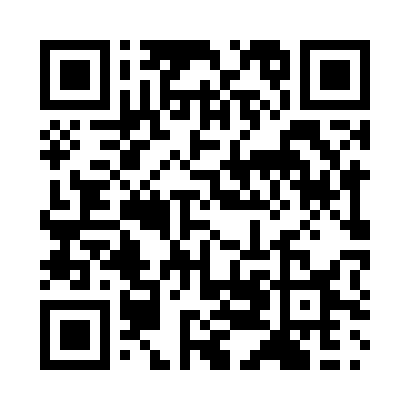 Ramadan times for Laixi, ChinaMon 11 Mar 2024 - Wed 10 Apr 2024High Latitude Method: Angle Based RulePrayer Calculation Method: Muslim World LeagueAsar Calculation Method: ShafiPrayer times provided by https://www.salahtimes.comDateDayFajrSuhurSunriseDhuhrAsrIftarMaghribIsha11Mon4:494:496:1512:083:286:026:027:2312Tue4:474:476:1312:083:296:036:037:2413Wed4:464:466:1212:073:296:036:037:2514Thu4:444:446:1012:073:306:046:047:2615Fri4:434:436:0912:073:306:056:057:2716Sat4:414:416:0712:073:306:066:067:2817Sun4:404:406:0612:063:316:076:077:2818Mon4:384:386:0412:063:316:086:087:2919Tue4:364:366:0312:063:326:096:097:3020Wed4:354:356:0212:053:326:106:107:3121Thu4:334:336:0012:053:326:116:117:3222Fri4:324:325:5912:053:336:126:127:3323Sat4:304:305:5712:043:336:126:127:3424Sun4:284:285:5612:043:336:136:137:3525Mon4:274:275:5412:043:346:146:147:3626Tue4:254:255:5312:043:346:156:157:3727Wed4:244:245:5112:033:346:166:167:3828Thu4:224:225:5012:033:356:176:177:3929Fri4:204:205:4812:033:356:186:187:4030Sat4:194:195:4712:023:356:196:197:4131Sun4:174:175:4512:023:366:196:197:421Mon4:154:155:4412:023:366:206:207:442Tue4:144:145:4212:013:366:216:217:453Wed4:124:125:4112:013:366:226:227:464Thu4:104:105:3912:013:376:236:237:475Fri4:094:095:3812:013:376:246:247:486Sat4:074:075:3612:003:376:256:257:497Sun4:054:055:3512:003:376:266:267:508Mon4:044:045:3412:003:386:266:267:519Tue4:024:025:3211:593:386:276:277:5210Wed4:004:005:3111:593:386:286:287:53